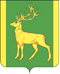 РОССИЙСКАЯ  ФЕДЕРАЦИЯИРКУТСКАЯ  ОБЛАСТЬАДМИНИСТРАЦИЯ МУНИЦИПАЛЬНОГО ОБРАЗОВАНИЯКУЙТУНСКИЙ РАЙОНП О С Т А Н О В Л Е Н И Е   « 27» ноября 2020 г.                                 р.п. Куйтун                               № 939-пОб организации исполнения протокола заседания  Координационного совета при Губернаторе Иркутской области по реализации Концепции семейной политики в Иркутской области на период до 2020 года, плана мероприятий по реализации в 2020-2022 годах в Иркутской области Национальной стратегии действий в интересах женщин на 2017-2022 годы от 08.10. 2020 годаВ соответствии со ст. 15 Федерального закона от 06.10.2003г. № 131-ФЗ «Об общих принципах организации местного самоуправления в Российской Федерации», во исполнение протокола заседания  Координационного совета при Губернаторе Иркутской области по реализации Концепции семейной политики в Иркутской области на период до 2025 года, плана мероприятий по реализации в 2020-2022 годах в Иркутской области Национальной стратегии действий в интересах женщин на 2017-2022 годы от 08.10.2020 года, руководствуясь статьями 37, 46 Устава муниципального образования Куйтунский район, администрация муниципального образования Куйтунский район П О С Т А Н О В Л Я Е Т:		1. Заместителю мэра по социальным вопросам администрации муниципального образования  Куйтунский район, председателю комисси по делам несовершеннолетних и защите их прав  в муниципальном образовании Куйтунский район ( далее - КДН и ЗП)  Кравченко О.Э.:		1.1. Активизировать работу по принятию участия муниципального образования Куйтунский район в конкурсных отборах проектов в сфере профилактики безнадзорности и правонарушений несовершеннолетних, семейного неблагополучия, проводимых различными социально-ориентированными  организациями, в том числе Фондом поддержки детей, находящихся в трудной жизненной ситуации.		1.2. Обеспечить взаимодействие с представителями общественности по выявлению торговых точек, реализующих несовершеннолетним алкогольную и табачную продукцию. с применением мер, предусмотренных законодательством  Российской Федерации.		Срок исполнения - постоянно.		1.3.Проанализировать эффективность работы в сфере обеспечения дополнительной занятости несовершеннолетних, в том числе достаточность на территории спортивных объектов и сооружений, а также их доступности для несовершеннолетних, в том числе на бесплатной основе. Итоговую информацию направить заместителю председателя Координационного совета.		Срок исполнения - 25 декабря 2020 года.		1.4. Шире использовать потенциал совета женщин, клубов молодых семей, других общественных организаций и объединений в оказании помощи семьям в воспитании детей и подростков, в организации просвещения и формирования ответственного родительства, профилактике семейного и детского неблагополучия.		Срок исполнения - постоянно.		1.5. Продолжить развитие форм и методов эффективного взоимодействия с общественными организациями в решении актуальных проблем семьи, материнства и детства, в том числе с советами отцов по организации наставнической работы с подростками из неполных и неблагополучных семей.		Срок исполнения - постоянно.		1.6. Оказывать содействие органам опеки и попечительства в размещении информации по вопросам опеки и попечительства на сайтах, стендах  администрации муниципального образования Куйтунский район. 		Срок исполнения - постоянно.		1.7. Проводить совместно с субъектами системы профилактики работу по раннему выявлению социального неблагополучия в семье в рамках деятельности общественных комиссий по делам несовершеннолетних и защиты их прав в поселениях муниципального образования Куйтунский район .		Срок исполнения - постоянно.		1.8. Обеспечить организацию основной и досуговой занятости несовершеннолетних, состоящих на учете в полиции, в том числе осужденных и проживающих в неблагополучных семьях, вовлечение их в социально значимую деятельность.		Срок исполнения - постоянно.		1.9. Предусмотреть отработку жилого сектора, в том числе отдельных территорий на предмет выявления нарушителей регионального законодательства, фактов нарушения прав и законных интересов несовершеннолетних в кровных и смешенных семьях, несовершеннолетних правонарушителей с принятием к ним мер воздействия в соотвествии с действующим законодательством.		Срок исполнения - постоянно.		1.10. Провести анализ состояния оперативной обстановки по фактам  самовольных уходов несовершеннолетних,  в том числе воспитанников детских государственных учреждений, учащихся профессиональных организаций с заслушиванием руководителей на заседаниях КДН и ЗП  и при необходимости принять дополнительные меры по предупреждению противоправных деяний несовершеннолетних и в отношении них. 		Срок исполнения - постоянно.		1.11. Продолжить включать в повестку заседаний Совета по профилактике сиротства и семейного неблагополучия на территории муниципального образования Куйтунский район вопросы профилактики социального сиротства, семейного жизнеустройства детей оставшихся без попечения родителей, исполнение решений протокола Координационного совета при Губернаторе Иркутской области по реализации Концепции семейной политики в Иркутской области на период до 2025 года, плана мероприятий по реализации в 2020-2022 годах в Иркутской области Национальной стратегии действий в интересах женщин на 2017-2022 годы от 08.10. 2020 года.		Срок исполнения - постоянно.		1.12. Продолжите ведение работы среди населения по активизации нетерпимого отношения к семейному неблагополучию, жестокому обращению с детьми, по семейному жизнеустройству детей - сирот.		Срок исполнения - постоянно.		1.13. Активизировать  работу по созданию кружков и секций , отвечающих интересам детей подросткового возраста, рассмотреть вопрос по обеспечению детей из семей, состоящих в банке данных семей, находящихся в социально опасном положении, инвентарем для посещений секций (лыжи, боксерские перчатки и т.д.).		Срок исполнения - постоянно.		1.14. Включить в муниципальную программу «Профилактика преступлений и правонарушений   среди несовершеннолетних   на   территории    муниципального образования Куйтунский район на 2021-2023 г.г.» мероприятия по кодированию (лечению) родителей, имеющих несовершеннолетних детей, от алкогольной  (наркотической) зависимости с финансовым обеспечением. 		Срок исполнения - до 1 февраля 2021 года. 		1.15.  Разработать  единый алгоритм порядка выявления детей - строят, детей , оставшихся без попечения родителей. Информацию об исполнении направить заместителю председателя Координационного совета.		Срок исполнения - до 1 декабря 2020 года.		1.16. Проводить постоянную работу с несовершеннолетними по предупреждению употребления (вдыхания) ими паров газа.		Срок исполнения - постоянно.		1.17. Проанализировать эффективность работы с семьями, находящимися в социально опасном положении (далее - семьи СОП), состоящими на учете в банке данных Иркутской области о семьях и несовершеннолетних, находящихся в социально опасном положении (далее - Банк СОП), при необходимости инициировать пересмотр межведомственных планов индивидуальной - профилактической работы (далее - межведомственные планы по ИПР) в отношении семей СОП.		Срок исполнения - до 1 февраля 2021 года.		1.18.  На заседаниях КДН и ЗП при решении вопросов о назначении ответственного субъекта системы профилактики в работе с семьей СОП, исходить из конкретных проблем семьи, максимально расширив круг ответственных субъектов системы профилактики, исключить утверждение формально  составленных межведомственных планов по ИПР.		Срок исполнения - постоянно.		1.19. Организовать проведение пофамильных сверок несовершеннолетних социальных сирот, выявленных в течении 2019-2020г.г. как оставшихся без попечения родителей и состоявших на учете в Банке данных СОП, в целях проведения агнализа работы с каждой семьей СОП, а также формирования межведомственных планов по ИПР, полноты мероприятий, их исполнения и др.		Срок исполнения - до 1 февраля 2021 года.		1.20. Рассмотреть на заседании КДН и ЗП вопрос правомерности назначения ответственных субъектов профилактики и их соисполнителей межведомственных планов по ИПР в отношении семей СОП, направления соисполнителями предложений с мероприятиями для включения в межведомственные планы по ИПР на семьи в соответствии с  Порядком межведомственного взаимодействия субъектов системы профилактики безнадзорности и правонарушений несовершеннолетних по организации индивидуальной профилактической работы в отношении семей и (или) несовершеннолетних, находящихся в социально опасном положении», утвержденным постановлением Областной комисси от 30 декабря 2015 года № 10 (далее - Порядок СОП).		Срок - до 1 декабря 2020 года.		1.21. Взять на контроль :своевременное направление соисполнителями предложений с мероприятиями для включения в межведомственные комплексные планы на семьи, находящиеся в социально опасном положении, ответственному  субъекту профилактики . Рассматривать данный вопрос на заседаниях.		Срок - 2 раза в год.своевременное направление информации о проводимой работе субъектами профилактики оператору банка данных Иркутской области о семьях и несовершеннолетних, находящихся в социально опасном положении. Рассматривать данный вопрос на заседаниях.		Срок - постоянно.качество ведения личных дел ответственными субъектами профилактики на семьи, находящиеся в социально опасном положении.		Срок - постоянно.		1.22. Пересмотреть межведомственные комплексные планы по проведению индивидуальной профилактической работы в отношении несовершеннолетних, совершивших повторные преступления, внести соотвествующие изменения с учетом индивидуальных особенностей каждого несовершеннолетнего.		Срок - IV квартал 2020 года.		1.23. Усилить контроль за исполнением Порядка СОП.		Срок - постоянно.		2. Начальнику управления образования администрации муниципального образования Куйтунский район - заведующему МКУ «Центр Ми ФСОУ КР»  Подлиновой Е.Н. Продолжить реализацию комплекса мер по обеспечению безопасного пребывания детей в образовательных организациях, местах массового пребывания граждан, в том числе по их антитеррористическому укреплению, оснащению техническими средствами охраны, системы видеонаблюдения, пожаротушения.		Срок - постоянно.		3. Начальнику отдела культуры администрации муниципального образования Куйтунский район Колесовой Е.Е. :		3.1. Организовать провидение работы с молодежью по утверждению духовно нравственных и семейных ценностей, формированию в обществе ответственного родительства.		Срок - постоянно.		3.2. Активизировать работу по защите и поддержке семей, попавших в трудную жизненную ситуацию.		Срок - постоянно.		4. Начальнику отдела спорта, молодежной политики и туризма администрации муниципального образования Куйтунский район Чуйкиной И.В. провести анализ причин проблемных вопросов в развитии физической культуры и массовго спорта и направить информацию в министерство спорта Иркутской области  о возможных путях решения для изменения сложившейся ситуации.		Срок - до 1 декабря 2020 года.		5. Организационному отделу управления по правовым вопросам, работе с архивом и кадрами администрации муниципального образования Куйтунский район ( Рябикова Т.А.) разместить постановление на сайте муниципального образования Куйтунский район в сети «Интернет».			6.Настоящее постановление вступает в силу со дня его подписания.			7.Контроль за исполнением настоящего постановления оставляю за собой.     	Мэр муниципального образования     	Куйтунский район 									А.П.Мари 